Publicado en 2101 el 20/09/2018 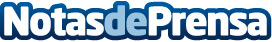 Nuevo Aula de Salud bajo el título 'Cuida tu corazón' hoy, a las 19:30h, en el Aquarium de DonostiaHoy a las 19:30h se celebrará un nuevo Aula de Salud de Policlínica Gipuzkoa en el Salón de Actos del Aquarium de San Sebastián. Alberto Sáenz, cirujano cardiovascular, Mariano Larman, hemodinamista y Javier Montes, cardiólogo, impartirán este Aula de Salud bajo el título "Cuida tu corazón. El motor más perfecto necesita el mejor equipo"Datos de contacto:Policlínica Gipuzkoa943223750Nota de prensa publicada en: https://www.notasdeprensa.es/nuevo-aula-de-salud-bajo-el-titulo-cuida-tu Categorias: Medicina País Vasco Eventos http://www.notasdeprensa.es